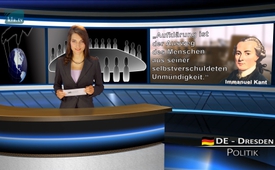 Bilderberg: een bijeenkomst van de “handlangers” voor de echte machtigen.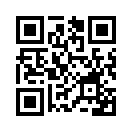 Bilderberg bijeenkomst: een bijeenkomst, alleen met "handlangers" van de echte machtigen. Wat zit daarachter verborgen? Een schijnbaar informele privé  bijeenkomst van de invloedrijke personen uit de economie, de legermacht, de  politiek, de wetenschap en de media.Bilderberg bijeenkomst: een bijeenkomst, alleen met "handlangers" van de echte machtigen. Wat zit daarachter verborgen? Een schijnbaar informele privé  bijeenkomst van de invloedrijke personen uit de economie, de legermacht, de  politiek, de wetenschap en de media.
De voormalige ARD-correspondent, Christoph Hörstel, nu adviseur en publicist zegt, ik citeer:
“Steeds weer denkt men dat op deze conferentie de machtigen van de wereld bijeenkomen, en dat is verkeerd.
Feitelijk komt een 'tweede keuze mensen' bijeen die door de machtigen, de oligarchen, van op afstand worden bestuurd. De Rockefellers en de Rohtschilds nemen zelf niet deel.” einde citaat.
In een lezenswaardige stellingname over de Bilderberg conferentie schreef Claudia von Werlhof, professor voor vrouwenstudies, nu op pensioen:
“Deze conferentie is de voorhof van de macht, de echte macht. Men nodigt daar mensen uit die in het vizier van de macht zijn gekomen. En hoe worden deze mensen genoemd?  De 'komende vertegenwoordiger' van de macht! […] Blijkbaar kunnen de machtigen niet machtig zijn, als dit soort “scharnierklasse” er niet zou zijn,  die op hoger bevel zegt wat er aan de orde is en waar het op aankomt.
Met “scharnierklasse” bedoelt men een groep mensen die dienen als schakel tussen de machtigen en het gewone volk. Daarom, jullie handlangers van de machtigen, laat jullie niet langer voor hun karretje spannen! Neem de macht van de machtigen!
“Stel je voor dat er een Bilderberg bijeenkomst is en niemand gaat er naartoe!”
Daar pleit mevrouw von Werlhof voor.
De uitweg uit alle wantoestanden, veroorzaakt door de machtigen, hangt er doorslaggevend van af dat de mensen hun tactiek doorzien en daarvoor moeten zij de samenhang kunnen inzien tussen de afzonderlijke, schijnbaar onbetekenende zetten.
Dank dat ook u meehelpt om deze rode draden op grote waarneembaar te maken voor  de bevolking, door mee te werken aan het voorlichtingswerk. Als u ook bij ons internet onafhankelijk netwerk wil zijn, schrijf dan naar onderstaande link.  
De Duitse filosoof Immanuel Kant zei al:
“Voorlichting is voor de mens de uitweg uit zijn onmondigheid, die hijzelf heeft veroorzaakt."door ts (ms)Bronnen:http://bilderbergmeetings.org
http://fipaz.files.wordpress.com/2015/05/claudia-von-werlhof-bergbilder-und-bilderberger1.pdf
https://www.facebook.com/Infoseite.zu.Christoph.HoerstelDit zou u ook kunnen interesseren:---Kla.TV – Het andere nieuws ... vrij – onafhankelijk – ongecensureerd ...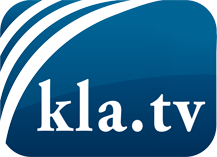 wat de media niet zouden moeten verzwijgen ...zelden gehoord van het volk, voor het volk ...nieuwsupdate elke 3 dagen vanaf 19:45 uur op www.kla.tv/nlHet is de moeite waard om het bij te houden!Gratis abonnement nieuwsbrief 2-wekelijks per E-Mail
verkrijgt u op: www.kla.tv/abo-nlKennisgeving:Tegenstemmen worden helaas steeds weer gecensureerd en onderdrukt. Zolang wij niet volgens de belangen en ideologieën van de kartelmedia journalistiek bedrijven, moeten wij er elk moment op bedacht zijn, dat er voorwendselen zullen worden gezocht om Kla.TV te blokkeren of te benadelen.Verbindt u daarom vandaag nog internetonafhankelijk met het netwerk!
Klickt u hier: www.kla.tv/vernetzung&lang=nlLicence:    Creative Commons-Licentie met naamgeving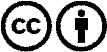 Verspreiding en herbewerking is met naamgeving gewenst! Het materiaal mag echter niet uit de context gehaald gepresenteerd worden.
Met openbaar geld (GEZ, ...) gefinancierde instituties is het gebruik hiervan zonder overleg verboden.Schendingen kunnen strafrechtelijk vervolgd worden.